Autodeclaração dos rendimentos financeiros das atividades profissionais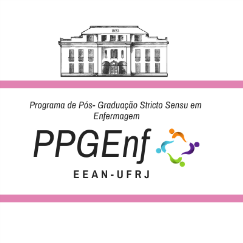 Eu, ____________________________ estudante do curso de _____________________ do Programa de Pós-graduação Stricto Sensu em Enfermagem da Escola de Enfermagem Anna Nery da Universidade Federal do Rio de Janeiro, matriculado sob número de registro_____________________ e portador do CPF de número____________ declaro, para fins de________________________ (concorrência ou manutenção) à/da bolsa de estudos ofertada pela Coordenação de Aperfeiçoamento de Pessoal de Nível Superior/CAPES, que possuo os seguintes rendimentos financeiros profissionais:A)RENDA PROFISSIONAL1-Para os candidatos à bolsa:Valor mensal recebido com atividade profissional remunerada_______________________________________________________________________2-Para os já bolsistas:Valor mensal previsto a receber com atividade profissional remunerada_______________________________________________________________________B)RENDA FAMILIARNúmero de pessoas residentes no mesmo domicílio do estudante: _______________________________________________________________________Valor da renda total familiar (renda do estudante mais os valores de renda das demais pessoas que convivem no mesmo domicílio): ______________________________________________________________________                                                                                    Rio de Janeiro, xxx de xx de 2024                                                                    Assinatura do estudante